Dear HeadteacherMUSIC MEDALS EXAMINATIONSPupils in your school have reached the standard to take a Music Medal exam. Music Medals are nationally accredited exams which take place in school time and are carried out with help from the visiting music teacher which is filmed/recorded.Options for payment for new Music Medal examinations for your pupils are as follows:The school meets the full cost – currently the charges are:Schools have the option to partially charge parents for a percentage of these costs but for invoicing purposes the Music & Arts Service will invoice the school for the full cost.The Music & Arts Service ask the parents to pay for the examPlease can I ask that you select one of these options on the reply slip and return it to the Music & Arts Service at the address above or by email to schoolsmusicandarts@bradford.gov.uk.  We will be unable to enter pupils until we know your preference.Yours sincerely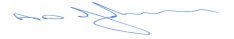 Tony JohnsonHead of Music & Arts ServiceMUSIC MEDAL EXAMINATION PAYMENT OPTIONSSCHOOL NAME: TEACHER NAME:Option 1 - The school meets the full cost – currently the charges are:Option 2 – The School will subsidise the exam by ____ % (but the school will be invoiced for the full amount) – the school to collect the balance from the parentOption 3 – The Music & Arts Service ask the parents to pay for the examSigned Headteacher…………………………………………….. Date………………..Print Name:………………………………………………………Purchase Order number if the school is to pay_____________________Please return by post to Laura Chatziliadis, Music & Arts Service, Fairfax Learning & Development Centre, Flockton Road, Bradford, BD4 7RY or email to schoolsmusicandarts@bradford.gov.ukOur ref: Your: MM Headteacher Letter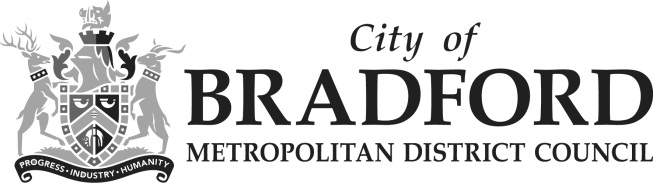 Department of Children’s Services 
– Aiming High for ChildrenMusic & Arts Service Fairfax Learning & Development Centre Flockton RoadBradford BD4 7RYTel: 01274 434970Fax: 01274 408335Email:	tony.johnson@bradford.gov.ukDate: 	02 October 2017Music Medal LevelFull Price from September 2017Copper£11.50Bronze£15.00Silver£20.00Gold£24.00Platinum£29.00Music Medal LevelFull PriceCopper£11.50Bronze£15.00Silver£20.00Gold£24.00Platinum£29.00